ПРОЕКТ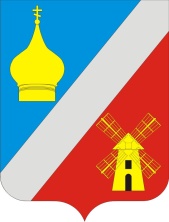 АДМИНИСТРАЦИЯФедоровского сельского поселенияНеклиновского района Ростовской областиПОСТАНОВЛЕНИЕс. Федоровка«  » ______ 2017 г.    		                                                                  №  ____ 	В целях обеспечения доступа физических и юридических лиц к достоверной и актуальной информации о муниципальных услугах, оказываемых Администрацией Федоровского сельского поселения Неклиновского района, в соответствии с Федеральным законом от 27.07.2010 № 210-ФЗ «Об организации предоставления государственных и муниципальных услуг», в связи с необходимостью приведения Реестра муниципальных услуг Федоровского сельского поселения Неклиновского района в соответствии с Перечнем типовых муниципальных услуг в сфере земельно-имущественных отношений, архитектуры и градостроительства, жилищной сфере, а также в сфере архивного дела, принятого протоколом заседания комиссии по повышению качества и доступности предоставления государственных и муниципальных услуг и организации межведомственного взаимодействия в Ростовской области от 15.06.2017 г. № 3, Администрация Федоровского сельского поселения Неклиновского района постановляет:1. Внести в постановление администрации Федоровского сельского поселения от 21.06.2017 г. № 58 «Об утверждении Реестра муниципальных услуг муниципального образования «Федоровское сельское поселение» Неклиновского района»  изменения, согласно приложению к настоящему постановлению.          2. Настоящее постановление вступает в силу с момента его официального опубликования (обнародования).         3.  Контроль за исполнением постановления оставляю за собой.Глава АдминистрацииФедоровского сельского поселения					О.В. ФисаковаПриложениек  Постановлению администрации Федоровского сельского поселенияот   2017 года № ИЗМЕНЕНИЯ,вносимые в постановление администрации Федоровского сельского поселения от 21.06.2017 г. № 58 «Об утверждении муниципальной программы «Об утверждении Реестра муниципальных услуг муниципального образования «Федоровское сельское поселение» Неклиновского района»                                                                                                                            Приложение № 1  к постановлению Администрации Федоровского  сельского поселения от 21.06.2017 г. № 58  изложить в следующей редакции:«                                                                                                                                                           Приложение № 1                                                                                                             к постановлению Администрации											Федоровского  сельского поселенияот 2017 г. №   Реестр
муниципальных услуг муниципального образования «Федоровское сельское поселение».»О внесении изменений в постановление Администрации Федоровского сельского поселения от 21.06.2017 г. № 58N п/пНаименование муниципальной  услугиНаименование и реквизиты правового акта, которым утвержден административный регламент предоставления услугиПотребитель услугиУслуга предоставляется платно/бесплатно Предоставление услуги в электронном виде (оказывается/не оказываетсяПолучение услуги по принципу «одного окна» в  МАУ «МФЦ» Неклиновского района(да/нет)1234567Муниципальные услуги в сфере земельно-имущественных отношенийМуниципальные услуги в сфере земельно-имущественных отношенийМуниципальные услуги в сфере земельно-имущественных отношенийМуниципальные услуги в сфере земельно-имущественных отношенийМуниципальные услуги в сфере земельно-имущественных отношенийМуниципальные услуги в сфере земельно-имущественных отношенийМуниципальные услуги в сфере земельно-имущественных отношений 1Сверка арендных платежей с арендаторами земельных участков  муниципального имуществаПостановление Администрации Федоровского сельского поселения- юридическое лицо,- физическое лицобесплатнаяоказываетсяда2Предоставление правообладателю муниципального имущества, а также земельных участков, заверенных копий правоустанавливающих документовПостановление Администрации Федоровского сельского поселения- юридическое лицо,- физическое лицобесплатнаяоказываетсяда3Предоставление земельного участка в аренду без проведения торговПостановление Администрации Федоровского сельского поселения- юридическое лицо,- физическое лицобесплатнаяоказываетсяда4Предоставление земельного участка в собственность бесплатноПостановление Администрации Федоровского сельского поселения- физическое лицобесплатнаяоказываетсяда5Предоставление земельных участков для целей, не связанных со строительством единственному заявителюПостановление Администрации Федоровского сельского поселения- юридическое лицо,- физическое лицобесплатнаяоказываетсяда6Продажа земельного участка без проведения торговПостановление Администрации Федоровского сельского поселения- юридическое лицо,- физическое лицабесплатнаяоказываетсяда7Постановка на учет граждан, имеющих трех и более детей в целях бесплатного предоставления земельного участка в собственность для индивидуального жилищного строительстваПостановление Администрации Федоровского сельского поселения- физические лицабесплатнаяоказываетсяда8Предварительное согласование предоставления земельного участкаПостановление Администрации Федоровского сельского поселения- юридическое лицо,- физическое лицобесплатнаяоказываетсяда9Выдача справки об отсутствии (наличии) задолженности по арендной плате за земельный участокПостановление Администрации Федоровского сельского поселения- юридическое лицо,- физическое лицобесплатнаяоказываетсяда10Заключение дополнительных соглашений к договорам аренды, безвозмездного пользования земельным участкомПостановление Администрации Федоровского сельского поселения- юридическое лицо,- физическое лицобесплатнаяоказываетсяда11Выдача арендатору земельного участка согласия на залог права аренды земельного участкаПостановление Администрации Федоровского сельского поселения- юридическое лицо,- физическое лицобесплатнаяоказываетсяда12Постановка на учет граждан, имеющих трех и более детей в целях бесплатного предоставления земельного участка в собственность для ведения личного подсобного хозяйства или создания крестьянского (фермерского) хозяйстваПостановление Администрации Федоровского сельского поселения- физическое лицобесплатнаяоказываетсяда13Расторжение договора аренды, безвозмездного пользования земельным участкомПостановление Администрации Федоровского сельского поселения- юридическое лицо,- физическое лицобесплатнаяоказываетсяда14Прекращение права постоянного (бессрочного) пользования земельным участком или права пожизненного наследуемого владения земельным участкомПостановление Администрации Федоровского сельского поселения- юридическое лицо,- физическое лицобесплатнаяоказываетсяда15Уточнение  вида и  принадлежности платежей  по  арендной  плате  или  возврат  излишне оплаченных  денежных  средств за  муниципальное имуществоПостановление Администрации Федоровского сельского поселения- юридическое лицо,- физическое лицобесплатнаяоказываетсяда16Устранение технических ошибок в правоустанавливающих документах о предоставлении земельного участка, принятых органами местного самоуправленияПостановление Администрации Федоровского сельского поселения- юридическое лицо;- физическое лицобесплатнаяоказываетсяда17Предоставление земельных участков для строительства при наличии утвержденных материалов предварительного согласования мест размещения объектовПостановление Администрации Федоровского сельского поселения- юридическое лицо;- физическое лицобесплатнаяоказываетсяда18Предоставление информации об объектах учета из реестра муниципального имуществаПостановление Администрации Федоровского сельского поселения-юридическое лицо-физическое лицо бесплатнаяоказываетсяда19Заключение договоров аренды муниципального имущества (за исключением земельных участков) на новый срокПостановление Администрации Федоровского сельского поселения- юридическое лицо -  физическое лицобесплатнаяоказываетсяда20Предоставление муниципального имущества (за исключением земельных участков) в аренду без проведения торговПостановление Администрации Федоровского сельского поселения-юридическое лицо-  физическое лицобесплатнаяоказываетсяда21Расторжение договора аренды муниципального имущества (за исключением земельных участков)Постановление Администрации Федоровского сельского поселения-юридическое лицо - физическое лицобесплатнаяоказываетсяда22Заключение дополнительных соглашений к договорам аренды муниципального имущества (за исключением земельных участков)Постановление Администрации Федоровского сельского поселения-юридическое лицо -физическое лицобесплатнаяоказываетсяда23Передача в собственность граждан занимаемых ими жилых помещений, находящихся в муниципальной собственности (приватизация муниципального жилого фонда)Постановление Администрации Федоровского сельского поселения- физическое лицобесплатнаяоказываетсяда24Передача в муниципальную собственность ранее приватизированных жилых помещенийПостановление Администрации Федоровского сельского поселения- физическое лицобесплатнаяоказываетсяда25Прием заявлений и выдача документов о согласовании переустройства и (или)  перепланировки жилого помещенияПостановление Администрации Федоровского сельского поселения- физическое лицобесплатнаяоказываетсяда26Выдача актов приемочной комиссии после переустройства и (или) перепланировки жилого помещенияПостановление Администрации Федоровского сельского поселения- физическое лицобесплатнаяоказываетсяда27Перевод жилого помещения в нежилое помещение и нежилого помещения в жилое помещениеПостановление Администрации Федоровского сельского поселения- физическое лицобесплатнаяоказываетсяда28Предоставление разрешения на условно разрешенный вид использования земельного участка или объекта капитального строительстваПостановление Администрации Федоровского сельского поселенияфизическое лицо,юридическое лицо бесплатнаяоказываетсяда29Присвоение, изменение и аннулирование адреса  объекта адресации- Постановление Администрации Федоровского сельского поселения- юридическое лицо,- физическое лицобесплатнаяоказываетсяда30Согласование проектных решений по отделке фасадов (паспортов цветовых решений фасадов) при реконструкции и ремонте зданий, сооружений и временных объектовПостановление Администрации Федоровского сельского поселенияфизическое лицоюридическое лицобесплатнаяоказываетсяда31Согласование проектов внешнего благоустройства и элементов внешнего благоустройства, в том числе проектов декоративной подсветки фасадов зданий и сооружений, памятников, малых архитектурных формПостановление Администрации Федоровского сельского поселения-физическое лицо- юридическое лицобесплатнаяоказываетсяда32Постановка на учет граждан в качестве нуждающихся в жилых помещениях, предоставляемых по договорам социального найма Постановление Администрации Федоровского сельского поселения- физическое лицобесплатнаяоказываетсяда33Выдача справок, выписок и актовПостановление Администрации Федоровского сельского поселения- физические лица; - юридические лица (бесплатнаяоказываетсяда